Madame, Monsieur,J'ai l'honneur de vous inviter à participer à la prochaine réunion de la Commission d'études 2 (Aspects opérationnels de la fourniture de services et de la gestion des télécommunications), qui aura lieu au siège de l'UIT, à Genève, du 4 au 13 décembre 2019, inclus.La Commission d'études 2 de l'UIT-T est la Commission d'études directrice pour le numérotage, le nommage, l'adressage, l'identification et le routage, pour la définition des services, pour les télécommunications utilisées pour les secours en cas de catastrophe/l'alerte avancée, la résilience et le rétablissement des réseaux ainsi que pour la gestion des télécommunications. Les éléments du programme de travail à l'étude au sein de la CE 2 de l'UIT-T peuvent être consultés à l'adresse: http://www.itu.int/itu-t/workprog/wp_search.aspx?sg=2. Le gabarit pour la soumission des contributions se trouve sur la page web de l'UIT relative au système direct de publication des documents en ligne et les lignes directrices pour l'élaboration des contributions peuvent être consultées à l'adresse: http://www.itu.int/rec/T-REC-A.2-201211-I.La réunion s'ouvrira à 9 h 30 le premier jour. L'enregistrement des participants débutera à 8 h 30 à l'entrée du bâtiment Montbrillant. L'attribution quotidienne des salles de réunion sera affichée sur les écrans placés dans les locaux du siège de l'UIT, et sera disponible en ligne ici.Principales échéances:Des informations pratiques concernant la réunion sont données dans l'Annexe A. Un projet d'ordre du jour et le calendrier de la réunion, établis en accord avec M. Phil Ruston (Royaume-Uni), Président de la Commission d'études 2, figurent dans l'Annexe B.Je vous souhaite une réunion constructive et agréable.Veuillez agréer, Madame, Monsieur, l'assurance de ma considération distinguée.Annexes: 2ANNEXE A
Informations pratiques concernant la réunionMÉTHODES DE TRAVAIL ET INSTALLATIONSSOUMISSION DES DOCUMENTS ET ACCÈS: La réunion se déroulera sans document papier. Les contributions des Membres doivent être soumises au moyen du système direct de publication des documents en ligne; les projets de document temporaire (TD) doivent être soumis par courrier électronique au secrétariat de la commission d'études en utilisant le gabarit approprié. Les documents de réunion sont accessibles depuis la page d'accueil de la commission d'études, et l'accès est réservé aux Membres de l'UIT-T/titulaires d'un compte TIES.INTERPRÉTATION: L'interprétation sera assurée pour les séances plénières d'ouverture et de clôture de la réunion si des Etats Membres en font la demande, en cochant la case correspondante sur le formulaire d'inscription, six semaines au moins avant le premier jour de la réunion.Des équipements de RÉSEAU LOCAL SANS FIL sont à la disposition des délégués dans toutes les salles de réunion de l'UIT (SSID: "ITUwifi", mot de passe: itu@GVA1211). Des informations détaillées sont disponibles sur place et sur le site web de l'UIT-T (http://itu.int/ITU-T/edh/faqs-support.html). Les délégués de l'UIT-T ont accès, pendant la durée de la réunion, à des CONSIGNES électroniques au moyen de leur badge RFID. Les casiers sont situés immédiatement après la zone d'enregistrement au rez-de-chaussée du bâtiment Montbrillant.Des IMPRIMANTES sont disponibles dans les salons des délégués et près de toutes les principales salles de réunion. Pour éviter de devoir installer des pilotes sur leur ordinateur, les délégués peuvent imprimer des documents en les envoyant par courrier électronique à l'imprimante souhaitée ("e-print"). Voir les détails à l'adresse: http://itu.int/go/e-print.Le Service d'assistance informatique de l'UIT (servicedesk@itu.int) peut PRÊTER DES ORDINATEURS PORTABLES aux délégués, dans l'ordre des demandes.INSCRIPTION PRÉALABLE, NOUVEAUX DÉLÉGUÉS, BOURSES ET DEMANDES DE VISASINSCRIPTION PRÉALABLE: L'inscription préalable est obligatoire et doit se faire en ligne depuis la page d'accueil de la commission d'études au moins un mois avant le début de la réunion. Comme indiqué dans la Circulaire TSB 68, dans le cadre du nouveau système d'inscription, le coordonnateur responsable doit approuver toutes les demandes d'inscription. Les membres sont invités à inclure des femmes dans leurs délégations chaque fois que cela est possible.Les NOUVEAUX DÉLÉGUÉS sont invités à suivre un programme de mentorat comprenant une séance d'accueil et d'information après leur arrivée, une visite guidée des locaux du siège de l'UIT et une présentation des travaux de l'UIT-T. Si vous souhaitez en bénéficier, veuillez écrire à l'adresse: ITU-Tmembership@itu.int. Un guide rapide pour les nouveaux délégués est disponible ici.BOURSES: Deux bourses partielles par administration pourront être accordées, en fonction des ressources financières disponibles, afin de faciliter la participation des pays remplissant les conditions requises. Dans le cadre du nouveau système d'inscription, les formulaires de demande de bourse seront envoyés aux délégués ayant coché la case correspondante du formulaire d'inscription. Les demandes de bourses doivent parvenir d'ici au 23 octobre 2019 au plus tard; il est donc vivement recommandé de s'inscrire à la manifestation et d'engager le processus de demande au moins sept semaines avant la réunion. Veuillez noter que les critères sur la base desquels il est décidé d'attribuer une bourse sont les suivants: budget disponible à l'UIT; participation active, et notamment soumission de contributions écrites; répartition équitable entre les pays et les régions; enfin, parité hommes-femmes.DEMANDE DE VISA: Si vous avez besoin d'un visa, celui-ci doit être demandé avant la date de votre arrivée en Suisse auprès de la représentation de la Suisse (ambassade ou consulat) dans votre pays ou, à défaut, dans le pays le plus proche de votre pays de départ. Les délais pouvant varier, nous vous suggérons de vous renseigner directement auprès de la représentation concernée et de formuler votre demande au plus tôt.En cas de problème, l'Union peut, sur demande officielle de l'administration ou de l'entité que vous représentez, intervenir auprès des autorités suisses compétentes pour faciliter l'émission du visa. Les demandes doivent être effectuées en cochant la case correspondante du formulaire d'inscription, au plus tard un mois avant la date de la réunion. Les demandes sont à envoyer à la Section des voyages de l'UIT (travel@itu.int), avec la mention "assistance pour le visa".SÉJOUR À GENÈVE: HÔTELS, TRANSPORTS PUBLICSSÉJOUR À GENÈVE: Des informations pratiques à l'intention des délégués assistant aux réunions de l'UIT à Genève sont disponibles à l'adresse: http://itu.int/en/delegates-corner.HÔTELS OFFRANT DES TARIFS RÉDUITS: Un certain nombre d'hôtels à Genève offrent des tarifs préférentiels aux délégués assistant aux réunions de l'UIT et leur fournissent une carte permettant d'emprunter gratuitement les transports publics à Genève. Vous trouverez la liste des hôtels participants et les modalités à suivre pour obtenir un tarif réduit à l'adresse: http://itu.int/travel/.ANNEX B
Draft agendaNOTE - Updates to the agenda can be found in SG2-TD721/GEN.1	Opening plenary meeting1.1	Opening of the meeting1.2	Adoption of the agenda and other administrative issues (including timetable and room allocation)1.3	Study Group Structure and leadership1.4	Reports of SG2 work and follow-up actionsa)	Approval of Reports SG2-R12 to SG2-R15b)	Activities since the last meeting of SG2: Rapporteur meetings and interim activitiesc)	Report on Numbering, Naming, Addressing and Identification issues, including NCT (Numbering Coordination Team)d)	Report on activities related to misuse of numbering resourcese)	Report on activities related to developing countries, including reports of regional groupsf)	Status of discussions regarding Recommendations to be determined or consented1.5	Reports of other meetingsa)	Highlights of eleventh CTO meeting (8 September 2019, Budapest)b)	Highlights of Study Group Leadership Assembly (9-10 September 2019, Budapest) c)	Highlights of Council 2019d)	TSAG highlights (23-27 September 2019)e)	Highlights of AI for good global summit, IoT week 2019 and WSIS Forum 2019  f)	Joint SCV (Standardization Committee for Vocabulary)-CCV (Coordination Committee for Vocabulary) meeting1.6	Working Methods1.7	Liaison statements from other meetings1.8	Other issues for this meeting1.9	Procedural notifications2	Closing plenary meeting2.1	Reports of the meetings of Working Parties, and the ad hoc group on developing country issues, Resolution 642.2	Approval of Recommendations under TAP (Traditional Approval Process)2.3	Determination of Recommendations under TAP 2.4	Recommendations Consented under AAP (Alternative Approval Process)2.5	Deletion or renumbering of Recommendations2.6	Supplements/Non-normative Amendments agreed 2.7	Technical Reports agreed 2.8	Liaison statements, including liaisons reporting to TSAG on Lead Study Group activities:a)	Numbering, naming, addressing, identification and routingb)	Service definitionc)	Telecommunications for disaster relief/early warning, network resilience and recoveryd)	Telecommunication Managemente)	Other2.9	Recommendation status and work plans2.10	Date and place of future meetings2.11	Other business2.12	Closure of the meetingStudy Group 2 time plan, Geneva, 4-13 December 2019NotesAll sessions/joint sessions for Q1/2 normally start at 09h00 in the morning and 14h00 in the afternoon. Please consult the screens for the exact meeting times for each Question, in particular the starting time. Ad-hoc groups should meet outside the hours of the Questions, and on Saturday or Sunday, as required.______________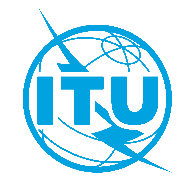 Union internationale des télécommunicationsBureau de la Normalisation des TélécommunicationsUnion internationale des télécommunicationsBureau de la Normalisation des TélécommunicationsGenève, le 9 septembre 2019Genève, le 9 septembre 2019Réf.:Lettre collective TSB 5/2CE 2/JZLettre collective TSB 5/2CE 2/JZ–	Aux administrations des Etats Membres de l'Union; –	aux Membres du Secteur UIT-T; –	aux Associés de l'UIT-T participant aux travaux de la Commission d'études 2;–	aux établissements universitaires participant aux travaux de l'UIT–	Aux administrations des Etats Membres de l'Union; –	aux Membres du Secteur UIT-T; –	aux Associés de l'UIT-T participant aux travaux de la Commission d'études 2;–	aux établissements universitaires participant aux travaux de l'UITTél.:+41 22 730 5855+41 22 730 5855–	Aux administrations des Etats Membres de l'Union; –	aux Membres du Secteur UIT-T; –	aux Associés de l'UIT-T participant aux travaux de la Commission d'études 2;–	aux établissements universitaires participant aux travaux de l'UIT–	Aux administrations des Etats Membres de l'Union; –	aux Membres du Secteur UIT-T; –	aux Associés de l'UIT-T participant aux travaux de la Commission d'études 2;–	aux établissements universitaires participant aux travaux de l'UITFax:+41 22 730 5853+41 22 730 5853–	Aux administrations des Etats Membres de l'Union; –	aux Membres du Secteur UIT-T; –	aux Associés de l'UIT-T participant aux travaux de la Commission d'études 2;–	aux établissements universitaires participant aux travaux de l'UIT–	Aux administrations des Etats Membres de l'Union; –	aux Membres du Secteur UIT-T; –	aux Associés de l'UIT-T participant aux travaux de la Commission d'études 2;–	aux établissements universitaires participant aux travaux de l'UITE-mail:tsbsg2@itu.inttsbsg2@itu.int–	Aux administrations des Etats Membres de l'Union; –	aux Membres du Secteur UIT-T; –	aux Associés de l'UIT-T participant aux travaux de la Commission d'études 2;–	aux établissements universitaires participant aux travaux de l'UIT–	Aux administrations des Etats Membres de l'Union; –	aux Membres du Secteur UIT-T; –	aux Associés de l'UIT-T participant aux travaux de la Commission d'études 2;–	aux établissements universitaires participant aux travaux de l'UITWeb:http://itu.int/go/tsg02http://itu.int/go/tsg02–	Aux administrations des Etats Membres de l'Union; –	aux Membres du Secteur UIT-T; –	aux Associés de l'UIT-T participant aux travaux de la Commission d'études 2;–	aux établissements universitaires participant aux travaux de l'UIT–	Aux administrations des Etats Membres de l'Union; –	aux Membres du Secteur UIT-T; –	aux Associés de l'UIT-T participant aux travaux de la Commission d'études 2;–	aux établissements universitaires participant aux travaux de l'UITObjet:Réunion de la Commission d'études 2, Genève, 4-13 décembre 2019Réunion de la Commission d'études 2, Genève, 4-13 décembre 2019Réunion de la Commission d'études 2, Genève, 4-13 décembre 2019Réunion de la Commission d'études 2, Genève, 4-13 décembre 20194 octobre 2019–	Soumission des contributions des Membres de l'UIT-T pour lesquelles une traduction est demandée.23 octobre 2019–	Soumission des demandes de bourses (au moyen du formulaire d'inscription en ligne, voir l'Annexe A).–	Soumission des demandes de service d'interprétation (au moyen du formulaire d'inscription en ligne).4 novembre 2019–	Inscription préalable (au moyen du formulaire d'inscription en ligne depuis la page d'accueil de la commission d'études).–	Soumission des demandes de lettres pour faciliter l'obtention du visa (au moyen du formulaire d'inscription en ligne, voir l'Annexe A).21 novembre 2019–	Soumission des contributions des Membres de l'UIT-T (au moyen du système direct de publication des documents en ligne)(signé)Chaesub Lee
Directeur du Bureau de la normalisation 
des télécommunications CE 2 de l'UIT-T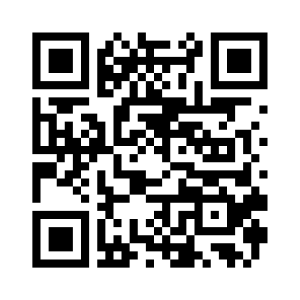 (signé)Chaesub Lee
Directeur du Bureau de la normalisation 
des télécommunicationsInformations les plus récentes concernant la réunionWednesday, 4 DecemberWednesday, 4 DecemberWednesday, 4 DecemberWednesday, 4 DecemberWednesday, 4 DecemberWednesday, 4 DecemberWednesday, 4 DecemberThursday, 5 DecemberThursday, 5 DecemberThursday, 5 DecemberThursday, 5 DecemberThursday, 5 DecemberThursday, 5 DecemberThursday, 5 DecemberFriday, 6 DecemberFriday, 6 DecemberFriday, 6 DecemberFriday, 6 DecemberFriday, 6 DecemberFriday, 6 DecemberFriday, 6 DecemberSunday, 8 DecemberSunday, 8 DecemberSunday, 8 DecemberSunday, 8 DecemberSunday, 8 DecemberSunday, 8 DecemberSunday, 8 December012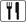 345012345012345012345SG2 PlenManagementWP1/2 PlenQ1/2Q2/2Q3/2WP2/2 PlenXBXBQ5/2XXXXXQ6/2XXQ7/2XXXOtherXAAXAASession times:   1 - 0930-1045;   2 - 1115-1230;   1230-1430;   3 - 1430-1545;   4 - 1615-1745     (except for Friday, when the morning session will be 09h00 to 12h00)Session times:   1 - 0930-1045;   2 - 1115-1230;   1230-1430;   3 - 1430-1545;   4 - 1615-1745     (except for Friday, when the morning session will be 09h00 to 12h00)Session times:   1 - 0930-1045;   2 - 1115-1230;   1230-1430;   3 - 1430-1545;   4 - 1615-1745     (except for Friday, when the morning session will be 09h00 to 12h00)Session times:   1 - 0930-1045;   2 - 1115-1230;   1230-1430;   3 - 1430-1545;   4 - 1615-1745     (except for Friday, when the morning session will be 09h00 to 12h00)Session times:   1 - 0930-1045;   2 - 1115-1230;   1230-1430;   3 - 1430-1545;   4 - 1615-1745     (except for Friday, when the morning session will be 09h00 to 12h00)Session times:   1 - 0930-1045;   2 - 1115-1230;   1230-1430;   3 - 1430-1545;   4 - 1615-1745     (except for Friday, when the morning session will be 09h00 to 12h00)Session times:   1 - 0930-1045;   2 - 1115-1230;   1230-1430;   3 - 1430-1545;   4 - 1615-1745     (except for Friday, when the morning session will be 09h00 to 12h00)Session times:   1 - 0930-1045;   2 - 1115-1230;   1230-1430;   3 - 1430-1545;   4 - 1615-1745     (except for Friday, when the morning session will be 09h00 to 12h00)Session times:   1 - 0930-1045;   2 - 1115-1230;   1230-1430;   3 - 1430-1545;   4 - 1615-1745     (except for Friday, when the morning session will be 09h00 to 12h00)Session times:   1 - 0930-1045;   2 - 1115-1230;   1230-1430;   3 - 1430-1545;   4 - 1615-1745     (except for Friday, when the morning session will be 09h00 to 12h00)Session times:   1 - 0930-1045;   2 - 1115-1230;   1230-1430;   3 - 1430-1545;   4 - 1615-1745     (except for Friday, when the morning session will be 09h00 to 12h00)Session times:   1 - 0930-1045;   2 - 1115-1230;   1230-1430;   3 - 1430-1545;   4 - 1615-1745     (except for Friday, when the morning session will be 09h00 to 12h00)Session times:   1 - 0930-1045;   2 - 1115-1230;   1230-1430;   3 - 1430-1545;   4 - 1615-1745     (except for Friday, when the morning session will be 09h00 to 12h00)Session times:   1 - 0930-1045;   2 - 1115-1230;   1230-1430;   3 - 1430-1545;   4 - 1615-1745     (except for Friday, when the morning session will be 09h00 to 12h00)Session times:   1 - 0930-1045;   2 - 1115-1230;   1230-1430;   3 - 1430-1545;   4 - 1615-1745     (except for Friday, when the morning session will be 09h00 to 12h00)Session times:   1 - 0930-1045;   2 - 1115-1230;   1230-1430;   3 - 1430-1545;   4 - 1615-1745     (except for Friday, when the morning session will be 09h00 to 12h00)Session times:   1 - 0930-1045;   2 - 1115-1230;   1230-1430;   3 - 1430-1545;   4 - 1615-1745     (except for Friday, when the morning session will be 09h00 to 12h00)Session times:   1 - 0930-1045;   2 - 1115-1230;   1230-1430;   3 - 1430-1545;   4 - 1615-1745     (except for Friday, when the morning session will be 09h00 to 12h00)Session times:   1 - 0930-1045;   2 - 1115-1230;   1230-1430;   3 - 1430-1545;   4 - 1615-1745     (except for Friday, when the morning session will be 09h00 to 12h00)Session times:   1 - 0930-1045;   2 - 1115-1230;   1230-1430;   3 - 1430-1545;   4 - 1615-1745     (except for Friday, when the morning session will be 09h00 to 12h00)Session times:   1 - 0930-1045;   2 - 1115-1230;   1230-1430;   3 - 1430-1545;   4 - 1615-1745     (except for Friday, when the morning session will be 09h00 to 12h00)Session times:   1 - 0930-1045;   2 - 1115-1230;   1230-1430;   3 - 1430-1545;   4 - 1615-1745     (except for Friday, when the morning session will be 09h00 to 12h00)Session times:   1 - 0930-1045;   2 - 1115-1230;   1230-1430;   3 - 1430-1545;   4 - 1615-1745     (except for Friday, when the morning session will be 09h00 to 12h00)Session times:   1 - 0930-1045;   2 - 1115-1230;   1230-1430;   3 - 1430-1545;   4 - 1615-1745     (except for Friday, when the morning session will be 09h00 to 12h00)Session times:   1 - 0930-1045;   2 - 1115-1230;   1230-1430;   3 - 1430-1545;   4 - 1615-1745     (except for Friday, when the morning session will be 09h00 to 12h00)Session times:   1 - 0930-1045;   2 - 1115-1230;   1230-1430;   3 - 1430-1545;   4 - 1615-1745     (except for Friday, when the morning session will be 09h00 to 12h00)Session times:   1 - 0930-1045;   2 - 1115-1230;   1230-1430;   3 - 1430-1545;   4 - 1615-1745     (except for Friday, when the morning session will be 09h00 to 12h00)Session times:   1 - 0930-1045;   2 - 1115-1230;   1230-1430;   3 - 1430-1545;   4 - 1615-1745     (except for Friday, when the morning session will be 09h00 to 12h00)Session times:   1 - 0930-1045;   2 - 1115-1230;   1230-1430;   3 - 1430-1545;   4 - 1615-1745     (except for Friday, when the morning session will be 09h00 to 12h00)Key:    – Webcast;   R – Remote participationKey:    – Webcast;   R – Remote participationKey:    – Webcast;   R – Remote participationKey:    – Webcast;   R – Remote participationKey:    – Webcast;   R – Remote participationKey:    – Webcast;   R – Remote participationKey:    – Webcast;   R – Remote participationKey:    – Webcast;   R – Remote participationKey:    – Webcast;   R – Remote participationKey:    – Webcast;   R – Remote participationKey:    – Webcast;   R – Remote participationKey:    – Webcast;   R – Remote participationKey:    – Webcast;   R – Remote participationKey:    – Webcast;   R – Remote participationKey:    – Webcast;   R – Remote participationKey:    – Webcast;   R – Remote participationKey:    – Webcast;   R – Remote participationKey:    – Webcast;   R – Remote participationKey:    – Webcast;   R – Remote participationKey:    – Webcast;   R – Remote participationKey:    – Webcast;   R – Remote participationKey:    – Webcast;   R – Remote participationKey:    – Webcast;   R – Remote participationKey:    – Webcast;   R – Remote participationKey:    – Webcast;   R – Remote participationKey:    – Webcast;   R – Remote participationKey:    – Webcast;   R – Remote participationKey:    – Webcast;   R – Remote participationKey:    – Webcast;   R – Remote participationMonday, 9 DecemberMonday, 9 DecemberMonday, 9 DecemberMonday, 9 DecemberMonday, 9 DecemberMonday, 9 DecemberMonday, 9 DecemberTuesday, 10 DecemberTuesday, 10 DecemberTuesday, 10 DecemberTuesday, 10 DecemberTuesday, 10 DecemberTuesday, 10 DecemberTuesday, 10 DecemberWednesday, 11 DecemberWednesday, 11 DecemberWednesday, 11 DecemberWednesday, 11 DecemberWednesday, 11 DecemberWednesday, 11 DecemberWednesday, 11 DecemberThursday, 12 DecemberThursday, 12 DecemberThursday, 12 DecemberThursday, 12 DecemberThursday, 12 DecemberThursday, 12 DecemberThursday, 12 DecemberFriday, 13 DecemberFriday, 13 DecemberFriday, 13 DecemberFriday, 13 DecemberFriday, 13 DecemberFriday, 13 DecemberFriday, 13 December012345012345012345012345012345SG2 PlenA AQQManagementWP1/2 PlenXB*XPGXPGQ1/2X B**XcXXXEXcXXXXDXFXFXFGXFGQ2/2XEXFXFXFGXFGQ3/2XcXcXFXFXFGXFGWP2/2 PlenXB*XPGXPGQ5/2XXXXXDXGQ6/2XXXGQ7/2XXXXGOtherXH XIXJXKXLXMXNXOSession times:   1 - 0930-1045;   2 - 1115-1230;   1230-1430;   3 - 1430-1545;   4 - 1615-1745     (except for Friday, when the morning session will be 09h00 to 12h00)Session times:   1 - 0930-1045;   2 - 1115-1230;   1230-1430;   3 - 1430-1545;   4 - 1615-1745     (except for Friday, when the morning session will be 09h00 to 12h00)Session times:   1 - 0930-1045;   2 - 1115-1230;   1230-1430;   3 - 1430-1545;   4 - 1615-1745     (except for Friday, when the morning session will be 09h00 to 12h00)Session times:   1 - 0930-1045;   2 - 1115-1230;   1230-1430;   3 - 1430-1545;   4 - 1615-1745     (except for Friday, when the morning session will be 09h00 to 12h00)Session times:   1 - 0930-1045;   2 - 1115-1230;   1230-1430;   3 - 1430-1545;   4 - 1615-1745     (except for Friday, when the morning session will be 09h00 to 12h00)Session times:   1 - 0930-1045;   2 - 1115-1230;   1230-1430;   3 - 1430-1545;   4 - 1615-1745     (except for Friday, when the morning session will be 09h00 to 12h00)Session times:   1 - 0930-1045;   2 - 1115-1230;   1230-1430;   3 - 1430-1545;   4 - 1615-1745     (except for Friday, when the morning session will be 09h00 to 12h00)Session times:   1 - 0930-1045;   2 - 1115-1230;   1230-1430;   3 - 1430-1545;   4 - 1615-1745     (except for Friday, when the morning session will be 09h00 to 12h00)Session times:   1 - 0930-1045;   2 - 1115-1230;   1230-1430;   3 - 1430-1545;   4 - 1615-1745     (except for Friday, when the morning session will be 09h00 to 12h00)Session times:   1 - 0930-1045;   2 - 1115-1230;   1230-1430;   3 - 1430-1545;   4 - 1615-1745     (except for Friday, when the morning session will be 09h00 to 12h00)Session times:   1 - 0930-1045;   2 - 1115-1230;   1230-1430;   3 - 1430-1545;   4 - 1615-1745     (except for Friday, when the morning session will be 09h00 to 12h00)Session times:   1 - 0930-1045;   2 - 1115-1230;   1230-1430;   3 - 1430-1545;   4 - 1615-1745     (except for Friday, when the morning session will be 09h00 to 12h00)Session times:   1 - 0930-1045;   2 - 1115-1230;   1230-1430;   3 - 1430-1545;   4 - 1615-1745     (except for Friday, when the morning session will be 09h00 to 12h00)Session times:   1 - 0930-1045;   2 - 1115-1230;   1230-1430;   3 - 1430-1545;   4 - 1615-1745     (except for Friday, when the morning session will be 09h00 to 12h00)Session times:   1 - 0930-1045;   2 - 1115-1230;   1230-1430;   3 - 1430-1545;   4 - 1615-1745     (except for Friday, when the morning session will be 09h00 to 12h00)Session times:   1 - 0930-1045;   2 - 1115-1230;   1230-1430;   3 - 1430-1545;   4 - 1615-1745     (except for Friday, when the morning session will be 09h00 to 12h00)Session times:   1 - 0930-1045;   2 - 1115-1230;   1230-1430;   3 - 1430-1545;   4 - 1615-1745     (except for Friday, when the morning session will be 09h00 to 12h00)Session times:   1 - 0930-1045;   2 - 1115-1230;   1230-1430;   3 - 1430-1545;   4 - 1615-1745     (except for Friday, when the morning session will be 09h00 to 12h00)Session times:   1 - 0930-1045;   2 - 1115-1230;   1230-1430;   3 - 1430-1545;   4 - 1615-1745     (except for Friday, when the morning session will be 09h00 to 12h00)Session times:   1 - 0930-1045;   2 - 1115-1230;   1230-1430;   3 - 1430-1545;   4 - 1615-1745     (except for Friday, when the morning session will be 09h00 to 12h00)Session times:   1 - 0930-1045;   2 - 1115-1230;   1230-1430;   3 - 1430-1545;   4 - 1615-1745     (except for Friday, when the morning session will be 09h00 to 12h00)Session times:   1 - 0930-1045;   2 - 1115-1230;   1230-1430;   3 - 1430-1545;   4 - 1615-1745     (except for Friday, when the morning session will be 09h00 to 12h00)Session times:   1 - 0930-1045;   2 - 1115-1230;   1230-1430;   3 - 1430-1545;   4 - 1615-1745     (except for Friday, when the morning session will be 09h00 to 12h00)Session times:   1 - 0930-1045;   2 - 1115-1230;   1230-1430;   3 - 1430-1545;   4 - 1615-1745     (except for Friday, when the morning session will be 09h00 to 12h00)Session times:   1 - 0930-1045;   2 - 1115-1230;   1230-1430;   3 - 1430-1545;   4 - 1615-1745     (except for Friday, when the morning session will be 09h00 to 12h00)Session times:   1 - 0930-1045;   2 - 1115-1230;   1230-1430;   3 - 1430-1545;   4 - 1615-1745     (except for Friday, when the morning session will be 09h00 to 12h00)Session times:   1 - 0930-1045;   2 - 1115-1230;   1230-1430;   3 - 1430-1545;   4 - 1615-1745     (except for Friday, when the morning session will be 09h00 to 12h00)Session times:   1 - 0930-1045;   2 - 1115-1230;   1230-1430;   3 - 1430-1545;   4 - 1615-1745     (except for Friday, when the morning session will be 09h00 to 12h00)Session times:   1 - 0930-1045;   2 - 1115-1230;   1230-1430;   3 - 1430-1545;   4 - 1615-1745     (except for Friday, when the morning session will be 09h00 to 12h00)Session times:   1 - 0930-1045;   2 - 1115-1230;   1230-1430;   3 - 1430-1545;   4 - 1615-1745     (except for Friday, when the morning session will be 09h00 to 12h00)Session times:   1 - 0930-1045;   2 - 1115-1230;   1230-1430;   3 - 1430-1545;   4 - 1615-1745     (except for Friday, when the morning session will be 09h00 to 12h00)Session times:   1 - 0930-1045;   2 - 1115-1230;   1230-1430;   3 - 1430-1545;   4 - 1615-1745     (except for Friday, when the morning session will be 09h00 to 12h00)Session times:   1 - 0930-1045;   2 - 1115-1230;   1230-1430;   3 - 1430-1545;   4 - 1615-1745     (except for Friday, when the morning session will be 09h00 to 12h00)Session times:   1 - 0930-1045;   2 - 1115-1230;   1230-1430;   3 - 1430-1545;   4 - 1615-1745     (except for Friday, when the morning session will be 09h00 to 12h00)Session times:   1 - 0930-1045;   2 - 1115-1230;   1230-1430;   3 - 1430-1545;   4 - 1615-1745     (except for Friday, when the morning session will be 09h00 to 12h00)Session times:   1 - 0930-1045;   2 - 1115-1230;   1230-1430;   3 - 1430-1545;   4 - 1615-1745     (except for Friday, when the morning session will be 09h00 to 12h00)Key:    – Webcast;   R – Remote participationKey:    – Webcast;   R – Remote participationKey:    – Webcast;   R – Remote participationKey:    – Webcast;   R – Remote participationKey:    – Webcast;   R – Remote participationKey:    – Webcast;   R – Remote participationKey:    – Webcast;   R – Remote participationKey:    – Webcast;   R – Remote participationKey:    – Webcast;   R – Remote participationKey:    – Webcast;   R – Remote participationKey:    – Webcast;   R – Remote participationKey:    – Webcast;   R – Remote participationKey:    – Webcast;   R – Remote participationKey:    – Webcast;   R – Remote participationKey:    – Webcast;   R – Remote participationKey:    – Webcast;   R – Remote participationKey:    – Webcast;   R – Remote participationKey:    – Webcast;   R – Remote participationKey:    – Webcast;   R – Remote participationKey:    – Webcast;   R – Remote participationKey:    – Webcast;   R – Remote participationKey:    – Webcast;   R – Remote participationKey:    – Webcast;   R – Remote participationKey:    – Webcast;   R – Remote participationKey:    – Webcast;   R – Remote participationKey:    – Webcast;   R – Remote participationKey:    – Webcast;   R – Remote participationKey:    – Webcast;   R – Remote participationKey:    – Webcast;   R – Remote participationKey:    – Webcast;   R – Remote participationKey:    – Webcast;   R – Remote participationKey:    – Webcast;   R – Remote participationKey:    – Webcast;   R – Remote participationKey:    – Webcast;   R – Remote participationKey:    – Webcast;   R – Remote participationKey:    – Webcast;   R – Remote participationAAThe Management Team will meet in the afternoon from 14h30 to 17h30 (tentatively) on Sunday, 8 December 2019.AThe opening plenary of the Study Group will start at 0930 hours on Monday, 9 December 2019 with interpretation.BThe opening plenaries of WP 2/2.B*The opening plenaries of WP 1/2 and of WP 2/2 will start immediately after the end of the opening plenary of SG2.B**Q1/2 will start immediately after the end of the opening plenary of WP1/2.CJoint session of Qs 1/2 and 3/2.DJoint session of Qs 1/2 and 5/2.EJoint session of Qs 1/2 and 2/2.FJoint session of Qs 1/2, 2/2 and 3/2.GSession devoted to finalizing meeting reports.HNewcomers tutorial session: 12h30 to 13h30 (Monday 9 December).INumbering Coordination Team meeting: 17h30 to 18h30  (Monday, 9 December).JAd-hoc group on Developing Country issues: 12h30 to 13h30 (Tuesday, 10 December).KAd-hoc meeting on vocabulary and definitions: 17h30 to 18h15 (Tuesday, 10 February).LAd-hoc session on the implementation of the ITU data protection policy: 12h30 to 13h00 (Wednesday, 11 December).  MAd-hoc meeting on streamlining resolutions: 17h30 to 18h30 (Wednesday, 11 December).NAd-hoc meeting on preparation for WTSA-20: 12h30 to 13h30 (Thursday, 12 December).OManagement team meeting: 17h30 to 18h30 (Thursday, 12 December).PClosing plenaries of Working Parties will start at 9h00 on Friday, 13 December.QThe Closing Plenary will start at 14h30 on Friday, 13 December with interpretation.